     من إعداد الاستاذ : الساسي غميمه                     BEM2017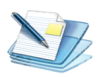 *كل دالة تكتب على شكل : تسمى دالة خطية وتمثيلها البياني عبارة عن خط مستقيم يمر بالمبدأ.*كل دالة تكتب على شكل : تسمى دالة تآلفية وتمثيلها البياني عبارة عن خط مستقيم لا  يمر بالمبدأ.حالات خاصة :اذا كان b=0 فإن الدالة الخطية هي دالة تآلفية اذا كان a=0 فإن الدالةالتآلفية في هذه الحالة تسمى بالدالةالثابتة تعبر الدالة الخطية عن وضعية تناسبية مسالة : (ش . ت . م دورة جوان 2007)تقترح شركة لسيارات الاجرة التسعيرتين التاليتين :- التسعيرة الاولى : للكيلومتر الواحد لغير المنخرطين - التسعيرة الثانية : للكيلومتر الواحد مع مشاركة  شهرية قدرها  900 .1- انقل الجدول على ورقة الاجابة ثم اكمله :2- ليكن :     هو عدد الكيلومترات للمسافة المقطوعة                  هو المبلغ حسب التسعيرة الاولى                     هو المبلغ حسب التسعيرة الثانيةعبّر عن    و    بدلالة  حل المتراجحة  : 3- في المستوي المنسوب الى معلم متعامد ومتجانس ا- مثّل بيانيا الدالتين  حيث  :  +900                                 ( على محور الفواصل يمثل   ,    على محور التراتيب  )ب – استعمل التمثيل البياني لتحديد أفضل تسعيرة مع الشرح .  مسالة : (ش . ت . م دورة جوان 2011)   تقترح وكالة تجارية للاتصالات الهاتفية للتسديد الشهري الصيغ الثلاث الآتية : الصغة(أ) : دفع 11 دينارا للدقيقة .الصغة(ب) : دفع 600 دينار اشتراكاً و 5 دنانير للدقيقة .الصغة(ج) :  دفع 1200 دينار اشتراكاً و 3 دنانير للدقيقةمسالة : (ش . ت . م دورة جوان 2013) لاقامة حفل زفاف قرّرت عائلة كراء سيارة فاخرة فاتّصل الأب محمد بثلاث وكالات فقدموا له عروضا حسب المعطيات المقابلة : المعطيات : عرض الوكالة الأولى : دفع مبلغ  لليوم الواحد عرض الوكالة الثانية  : دفع مبلغ  لليوم الواحد يضاف إليه ضمان غير مسترجع  قدره  عرض الوكالة الثالثة  : دفع مبلغ  لمدة لاتتعدى أسبوعــــــا واحدا .فاستنجد الأب محمد بإبنه سمير الذي يدْرس في السنة الرابعة متوسط لمساعدته في اختيار العرض الأنسب والأقل تكلفة .لو كنت في مكان الابن سمير ساعد الأب محمد في : 1) اختيار العرض الأنسب والأقل تكلفة لكراء سيارة لمدة 7 أيام .2)  عدد الأيام التي يستغل فيها الأب محمد السيارة .أ- عبّر بدلالة  , عن العرض الأول بالدالة   وعن العرض الثاني بالدالة    وعن العرض الثالث بالدالة   ب- مثّل بيانيا في معلم متعامد ومتجانس  الدوال (حيث كل  من محور الفواصل يمثل يوما واحدا وكل من محور التراتيب يمثل  ) .3) اعتمادا على البيان املأ الجدول الآتي : 4) أ- حل المعادلات الآتية لإيجاد  عدد الأيام المستغلة من طرف الأب محمد :       ,    ,   ب- ماذا يمثّل حل كل معادلـــــــــــــــــــــــــــــة ؟1- احسب تكلفة المكالمات التي مدّتها 100 دقيقة في كلّ من الصيغ الثلاث .2-  يمثل الكلفة بالدنانير ,  يمثل المدة بالدقائق . اكتب  بدلالة  في كلّ من الصيغ الثلاث . وفي نفس المعلم , مثل بيانيا الصيغ الثلاث واستنتج الفترة الزمنية التي تكون خلالها الصيغة (ب) أقل تكلفة .(يمكنك اختيار المعلم بحيث  تمثل 50 دقيقة على محور  الفواصل و  تمثل  على محور التراتيب )  مسالة : (ش . ت . م دورة جوان 2012)يقترح مدير صحيفة يومية على زبائنه صيغيتين لاقتناء الجريدة .- الصيغة الأولى : ثمن الجريدة  .- الصيغة الثانية : ثمن الجريدة  . مع اشتراك سنوي قدره  1) انقل وأتمم الجدول : 	2) ليكن  عدد الجرائد المشتراة نسمي    الثمن المدفوع بالصيغة الاولى و   الثمن المدفوع بالصيغة الثانية - عبّر عن   و    بدلالة   .3) مثّل بيانيا الدالتين    و    في معلم متعامد ومتجانس  حيث :  على محور الفواصل يمثل 50 جريدة  و  على محور التراتيب يمثل  .4) حل المعادلة :  وماذا يمثل الحل ؟ 5) ماهي الصيغة الأفضل في الحالتين التاليتين :- عند اقتناء 150 جريدة - عند اقتناء 270 جريدة مسالة : (ش . ت . م دورة جوان 2014) بمناسبة عيد الأضحى قدمت مؤسسة للهاتف النقّال عرضين لمدة أسبوع للتواصل وتبادل التهاني بواسطة الرّسائل القصيرة.العرض الأول :  للرسالة الواحدة .العرض الثاني : للرسالة الواحدة مع اقتطاع مبلغ جزافي قدره    من الرصيد 1) انقل وأكمل الجدول :2)  يعبّر عن عدد الرسائل المرسلة   هو المبلغ حسب العرض الأول و  هو المبلغ حسب العرض الثاني .- عبّر عن   و    بدلالة  .3)  دالتان حيث :   و  مثّل بيانيا الدالتين  في نفس المعلم المتعامد والمتجانس حيث (حيث كل  على محور الفواصل يمثل 5 رسائل و على محور التراتيب يمثل  ) .4) يريد الأخوان زينب وكريم استغلال هذين العرضين لهذه المناسبة في رصيد كريم  ويريد تهنئة أكبر عدد ممكن من الاشخاص أمّا زينب تريد تهنئة زميلاتها في الدّراسة وعددهن 15 .- بقراءة بيانية ماهو العرض المناسب لكل منهما ؟(مع الشرح )